Stadgar för Järvsö Bergscykelklubb 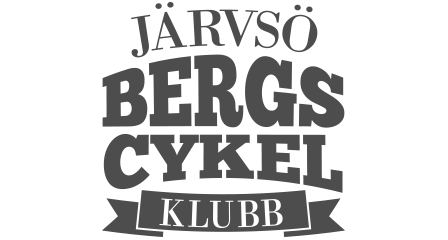 (ska namnet bytas?)Antagna på årsmötet 25 mars 2019§1. ÄndamålFöreningen har som ändamål att bedriva idrottslig verksamhet i enlighet med ”Idrottsrörelsens verksamhetsidé, vision och värdegrund” (1 kap RF:s stadgar, bilaga), med särskild inriktning att: Främja cykling.Föreningen ska bedriva följande idrotter: Cykling.Föreningen ska motverka all form av diskriminering samt aktivt verka för en dopingfri idrott. Föreningen ska dessutom arbeta aktivt för att främja Järvsös utveckling inom cykling och friluftsliv.§2. Föreningens namn, organisationsnummer och säteFöreningens fullständiga namn är Järvsö Bergscykelklubb. (Järvsö Cykelklubb?)Föreningens organisationsnummer är 802499-6111Föreningen har sin hemort/säte i Järvsö, Ljusdals kommun.§3. SammansättningFöreningen består av de fysiska personer som är medlemmar i föreningen.Föreningen är medlem i följande specialidrottsförbund (SF): Svenska Cykelförbundet och är därigenom även ansluten till Sveriges Riksidrottsförbund (RF).Genom medlemskap i SF blir förening även medlem i det distriktsidrottsförbund (DF) inom det område som föreningens hemort finns, samt i förekommande fall i respektive specialidrottsdistriktsförbund (SDF) inom det SF-distrikt där föreningens hemort är belägen.Föreningen är skyldig att följa nämnda organisationers stadgar, tävlingsregler och beslut fattade av dessa idrottsorgan.På begäran av RF eller respektive SF-, SDF- eller DF-styrelse är föreningen skyldig att ställa föreningens handlingar till förfogande samt lämna av dessa organ begärda uppgifter.§4. Beslutande delarFöreningens beslutande organ är årsmötet, extra årsmöte och styrelsen. Där årsmötet och extra årsmöte är de högst beslutande organen.§5. Verksamhets- och räkenskapsår
Föreningens verksamhets- och räkenskapsår omfattar tiden fr.o.m. den 1 januari t.o.m. den 31 december.§6. FirmateckningFöreningens firma tecknas av styrelsen gemensamt, i förening.Styrelsen har rätt att delegera firmateckningsrätten till två styrelseledamöter gemensamt eller till en eller flera särskilt utsedda personer (som tillexempel anställda).Den som genom delegation fått fullmakt att företräda föreningen ska återrapportera till styrelsen enligt §34. §7. StadgeändringFör ändring av dessa stadgar krävs beslut av årsmöte med minst 2/3 av antalet avgivna röster, på två årsmöten efter varandra. Förslag till ändring av stadgarna får skriftligen avges av såväl medlem som styrelsen.§8. Tvist/skiljeklausulTalan i tvist där parterna är enskild medlem, funktionär, förening, Idrotts AB, SDF, DF, SF eller RF får inte väckas vid allmän domstol. Sådan tvist ska, utom i fall då annan särskild ordning är föreskriven i RF:s stadgar eller SF:s stadgar, avgöras enligt fastställt reglemente för Idrottens skiljenämnd.§9. Upplösning av föreningenFör upplösning av föreningen krävs beslut av årsmöte med minst 2/3 av antalet avgivna röster. I beslut om upplösning av föreningen ska det dels anges att föreningens tillgångar ska användas till ett bestämt idrottsfrämjande ändamål, dels var den upplösta föreningens handlingar m.m. ska arkiveras t.ex. i folkrörelsearkiv eller motsvarande.Beslutet, tillsammans med kopior av styrelsens och årsmötets protokoll i ärendet, samt revisionsberättelse jämte balans- och resultaträkningar, ska omedelbart skickas respektive SF.§10. MedlemskapAlla personer som vill stödja föreningens ändamål har rätt att beviljas medlemskap. Medlemskap beviljas av styrelsen och gäller tills vidare.Ansökan om medlemskap får avslås endast om det kan antas att den sökande kommer att motarbeta föreningens ändamål eller på annat sätt skada föreningens intressen.Beslut att avslå medlemsansökan ska fattas av styrelsen. Innan ett sådant beslut fattas ska personen i fråga ges möjlighet att, minst 14 dagar innan, yttra sig över de omständigheter som är anledningen till att medlemskap ifrågasätts.I beslutet att avslå medlemsansökan ska skälen redovisas samt anges vad den medlemssökande ska iaktta för att överklaga beslutet. Beslutet ska inom tre dagar från dagen för beslutet skriftligen skickas till den som fått avslag på medlemsansökan. Beslut att avslå medlemsansökan får överklagas av den berörde inom tre veckor till respektive SF.Om en medlem inte följer föreningens värdegrund och inte uppträder i enlighet med ändamålsparagrafen (§1) i föreningens stadgar har styrelsen rätt att verkställa uteslutning av denne. Uteslutning av medlemmar regleras i §14.§11. Medlems skyldigheter och rättigheterMedlem• ska följa föreningens stadgar och beslut som fattats av de beslutande sammansättningarna samt följa i §3 nämnda organisationers stadgar, tävlingsregler och beslut,• ska betala de avgifter som beslutats av föreningen,• har rätt att delta i sammankomster som anordnas för medlemmarna,• har rätt till information om föreningens angelägenheter i den utsträckning som följer av §30,• har inte rätt att ta del av föreningens behållning eller egendom vid upplösning av föreningen, enligt §9 i stadgarna.§12. Medlemsdeltagande i tävlingsverksamhetMedlem har rätt att delta i föreningens idrottsliga verksamhet under de former som är vedertagna inom idrotten. Föreningen har i samband med det rätt att uppställa särskilda villkor för utövande av vissa uppdrag. Vid deltagande i tävling eller uppvisning representerar medlem sin förening.Föreningen bestämmer förutsättningarna för medlemsdeltagande i tävling eller uppvisning. För deltagande i tävling eller uppvisning utanför Sverige krävs respektive SF:s godkännande.Är arrangören av tävlingen eller uppvisningen inte ansluten till det SF som administrerar gällande idrottsgren, får medlemmen delta endast om detta SF godkänt tävlingen eller uppvisningen.§13. UtträdeMedlem, som vill utträda ur förening, ska skriftligen anmäla detta till styrelsen. Har medlem vid begäran om utträde inte betalat avgifterna till föreningen som regleras av årsmötet och styrelsen, bestämmer styrelsen om de ska betalas eller inte.Om medlem inte betalat medlemsavgift under ett år, får föreningen besluta om medlemskapets upphörande.§14. UteslutningMedlem får, utan hänsyn till §13 andra stycket, uteslutas om medlemmen, trots påminnelser, har försummat att betala av föreningen beslutade avgifter. Medlem får också uteslutas om medlemmen motarbetat föreningens verksamhet eller ändamål, brutit mot föreningens stadgar eller på annat sätt skadat föreningens intressen.Uteslutning gäller tills vidare. Beslut om uteslutning kan dock begränsas till att omfatta viss tid. Sådan tidsbegränsad uteslutning får som mest omfatta sex månader från beslutsdagen.Om tillräckliga skäl för uteslutning inte föreligger får föreningen i stället meddela medlemmen varning.Beslut om uteslutning eller varning får inte fattas utan att medlemmen givits möjlighet att, minst 14 dagar innan, yttra sig över de omständigheter som är anledning till att medlemskapet ifrågasätts.I beslut om uteslutning eller varning ska skälen redovisas samt anges vad medlemmen ska iaktta för överklagande av beslutet. Beslutet ska inom tre dagar från dagen för beslutet skickas till medlemmen.§15. ÖverklagandeBeslut om att vägra medlemskap, medlemskapets upphörande eller varning får överklagas till respektive SF enligt reglerna i 15 kap. RF:s stadgar.§16 Medlemskapets upphörandeBeslut om upphörande av enskilds medlemskap gäller inte förrän klagotiden utgått, eller då beslut överklagats, ärendet blivit slutligt avgjort.§17. Tidpunkt och kallelse för årsmöteÅrsmötet, som är föreningens högsta beslutande sammanslutning, hålls senast mars månads utgång på tid och plats som styrelsen bestämmer.Kallelse till årsmötet och förslag till dagordning ska finnas tillgängligt för medlemmarna senast tre veckor före mötet, på det sätt som styrelsen bestämt. 
Kallelse och förslag till dagordning ska publiceras på föreningens hemsida och sociala medier. Har förslag väckts om stadgeändring, nedläggning eller sammanslagning av föreningen med annan förening eller annan fråga av väsentlig betydelse för föreningen eller dess medlemmar ska det anges i kallelsen.Verksamhetsberättelse, årsredovisning/årsbokslut, revisorernas berättelser, verksamhetsplan med budget samt styrelsens förslag och inkomna motioner med styrelsens yttrande ska finnas tillgängliga för medlemmarna senast en vecka före årsmötet. I kallelsen ska anges var dessa handlingar finns tillgängliga.§18. Förslag till ärenden att behandlas av årsmötetBåde medlem och styrelsen får ge förslag som ska behandlas av årsmötet.Förslag från medlem (motion) ska vara styrelsen tillhanda senast två veckor före årsmötet. Styrelsen ska senast en vecka innan årsmötet avge skriftligt yttrande över motionerna, som presenteras med övriga handlingar.§19. Sammansättning och beslutsförhetÅrsmöte består av närvarande medlemmar och eventuella gäster. Vid förhinder får medlemmen inte företrädas av ombud. Mötet är beslutsmässigt med de röstberättigade medlemmar som är närvarande på mötet.§20. Rösträtt samt yttrande- och förslagsrätt på årsmötetFör att vara röstberättigad på årsmöte krävs:∙ att medlemmen under innevarande verksamhetsår fyller lägst 12 år;∙ att medlemskap har beviljats minst två månader före årsmötet.∙ att medlemsavgifter har betalats senast två månader före årsmötet.Medlem som inte har rösträtt har dock yttrande- och förslagsrätt på årsmötet.Eventuella gäster har yttranderätt på årsmötet. §21. Ärenden vid årsmötetVid årsmötet ska följande behandlas och protokollföras:1. Årsmötets öppnande2. Val av ordförande och sekreterare för mötet.3. Val av protokolljusterare och rösträknare.4. Fastställande av röstlängd för mötet.5. Fråga om mötet har utlysts på rätt sätt, i enlighet med stadgarna.6. Fastställande av dagordningen.7. Redovisning av styrelsens verksamhetsberättelse med årsredovisning/årsbokslut för det senaste verksamhets-/räkenskapsåret.8. Redovisning av revisorernas berättelse över styrelsens förvaltning under det senaste verksamhets-/räkenskapsåret.9. Fråga om ansvarsfrihet för styrelsen för den tid revisionen avser.10. Fastställande av medlemsavgifter.11. Fastställande av verksamhetsplan samt behandling av ekonomisk plan för kommande verksamhets-/räkenskapsår.12. Behandling av styrelsens förslag och i rätt tid inkomna motioner.13. Fastställande av antal ordinarie ledamöter och eventuella ersättare14. Val ava) Föreningens ordförande för en tid av ett år;b) Halva antalet ordinarie ledamöter i styrelsen för en tid av två år;c) Eventuella ersättare i styrelsen för en tid av ett år;d) En revisor jämte ersättare för en tid av ett år. 
I detta val får inte styrelsens ledamöter delta;e) Tre ledamöter i valberedningen om årsmötet röstar för valberedning för en tid av ett år, av vilka en ska utses till sammankallandef) Ombud till möten där föreningen har rätt att vara representerad genom ombud.15. Eventuella övriga frågor som anmälts under punkt 6. Beslut i fråga av större ekonomisk eller annan avgörande betydelse för föreningen eller medlemmarna får inte fattas om den inte varit med i kallelsen till mötet.16. Årsmötet avslutande§22. ValbarhetValbar till styrelsen och valberedningen är röstberättigad medlem av föreningen, som inte redan har förtroendeuppdrag som valberedare eller revisor i föreningen. Arbetstagare inom föreningen får dock inte väljas till ledamot eller suppleant i styrelsen, valberedningen eller till revisor eller revisorssuppleant i föreningen.§23. Extra årsmöteStyrelsen kan kalla medlemmarna till extra årsmöte.Styrelsen är skyldig att kalla till extra årsmöte när en revisor eller minst en tiondel av föreningens röstberättigade medlemmar begär det. Sådan begäran ska göras skriftligen, innehålla skälen för begäran och lämnas till styrelsen. När styrelsen mottagit en begäran om extra årsmöte ska styrelsen inom 14 dagar utlysa sådant möte, som måste genomföras inom två månader från inlämnad begäran. Kallelse med förslag till dagordning för extra årsmöte ska senast sju dagar före mötet tillgängliggöras för medlemmarna på det sätt styrelsen bestämt. Kallelse och förslag till dagordning publiceras på föreningens hemsida och sociala medier.Struntar styrelsen att utlysa eller kalla till extra årsmöte får de som lämnat begäran vidta åtgärder enligt föregående stycke.Vid extra årsmöte får endast den eller de frågor som angetts i förslaget tilldagordningen behandlas.§24. Beslut och omröstningBeslut på årsmötet fattas med bifallsrop (acklamation, ja-rop) eller omröstning (votering) om det begärs efter att bifallsrop genomförts.  Vid omröstning avgörs alla fall genom enkel majoritet, med undantag för §7 (stadgeändring) första stycket och §9 (upplösning av förening).Enkel majoritet kan vara antingen absolut eller relativ.Personval avgörs genom relativ majoritet. Med relativ majoritet menas att den/de som fått högsta antalet röster är vald/valda oberoende av hur dessa röster förhåller sig till antalet avgivna röster.För beslut i andra frågor än personval krävs absolut majoritet, vilket innebär mer än hälften av antalet avgivna röster.All omröstning vid personval sker slutet om det finns fler förslag än valberedningens förslag. Finns det inga motförslag till valberedningens förslag kan omröstning ske genom bifallsrop. Vid omröstning samt personval där resultatet det blir lika röstetal avgör lotten. §25. IkraftträdandeBeslut fattade av årsmöte gäller från årsmötets avslutande om inte annat sägs.§26. Valberedningens sammansättningVal av valberedning inför kommande verksamhets- och räkenskapsår sker vid varje årsmöte. Valberedningen ska bestå av en sammankallande och två övriga ledamöter valda av årsmötet.§27. Valberedningens uppdragValberedningen ska bereda personvalen inför kommande årsmöte, och ska i och med detta arbete fortlöpande under verksamhetsåret följa styrelsens och revisorernas arbete.Valberedningen ska i god tid inför årsmötet arbeta med att bereda personvalen och minst tre veckor innan årsmötet meddela sitt förslag till styrelsen, som ska lägga med det som en handling inför årsmötet. Valberedningen ska under processen ha god dialog med styrelsen och revisorerna. De som ingår i styrelsen får inte obehörigen röja vad de i denna roll/egenskap fått kännedom om. §28. Revisorer och revisionFöreningens räkenskaper och förvaltning ska årligen granskas av de av årsmötet utsedda revisorerna.Revisorerna ska vara oberoende av dem som de ska granska.Revisorerna har rätt att fortlöpande ta del av föreningens räkenskaper, årsmötes- ochstyrelseprotokoll och övriga handlingar.Föreningens räkenskaper för det senaste verksamhets- och räkenskapsåret ska lämnas över till revisorerna senast en månad före årsmötet, eller i den tid som revisorerna anser att revisionen kräver. Revisorerna ska granska styrelsens förvaltning och räkenskaper för det senaste verksamhets- och räkenskapsåret samt lämna över revisionsberättelse senast 14 dagar före årsmötet till styrelsen.§29. Styrelsens sammansättningStyrelsen ska bestå av 3-7 ordinarie ledamöter, varav en ordförande, och det antal ersättare som årsmötet finner nödvändigt. Styrelsen ska bestå av en mångfald av människor. Styrelsen ska inom sig utse vice ordförande och de övriga befattningshavare som behövs. Vid förhinder för ledamot ersätts ledamoten av ersättare. Om ledamot avgår i förtid träder ersättaren in för tiden t.o.m. nästföljande årsmöte.Styrelsen får utse adjungerad ledamot. Sådan ledamot har yttrande- och förslagsrätt men inte rösträtt. Adjungerad ledamot får utses till befattning inom styrelsen.§30. Styrelsens uppdragNär årsmöte inte är samlat är styrelsen föreningens beslutande sammanslutning och ansvarar för föreningens angelägenheter.Styrelsen ska – inom ramen för RF:s, respektive SF:s och föreningens gällande stadgar – svara för föreningens verksamhet samt ta tillvara medlemmarnas intressen.Det åligger styrelsen särskilt att∙ se till att föreningen följer gällande författningar och andra bindande regler,∙ verkställa årsmötets fattade beslut,∙ planera, leda och fördela arbetet inom föreningen och för detta utarbeta arbetsordning samt instruktioner för underliggande föreningsorgan,∙ ansvara för och förvalta föreningens medel,∙ fortlöpande informera medlemmarna om föreningens angelägenheter i den utsträckning detta inte kan skada föreningens intressen,∙ tillställa revisorerna räkenskaper m.m. enligt §28 och∙ förbereda årsmöte.Ordföranden ska leda styrelsens arbete och bevaka att styrelsen fullgör sina uppgifter enligt föreningens stadgar och övriga för föreningen bindande regler och beslut. Har ordföranden förhinder ska vice ordföranden träda in i ordförandens ställe.Styrelsen ska besluta om fördelning av arbetsuppgifterna i övrigt genom en särskild upprättad arbetsordning. §31. Kallelse, beslutsförhet och omröstningStyrelsen ska delta i möte på kallelse av ordföranden. Ordföranden är skyldig att kalla till styrelsemöte då minst två ledamöter har begärt det. Om ordföranden undviker att kalla till styrelsemöte får de som gjort framställningen kalla till möte istället.Styrelsen är beslutsmässig när alla ledamöter kallats och när minst hälften av ledamöterna är närvarande. Beslut fattas med majoritet (när hälften av närvarande ledamöter är ense om beslutet). Vid lika röstetal har ordföranden utslagsröst. Röstning får inte ske genom ombud.Ordföranden får besluta att ärende ska avgöras genom skriftlig omröstning (beslut per capsulam) eller vid telefonsammanträde eller med hjälp av annan teknisk utrustning när det finns behov av det. Vid sammanträde eller beslutsfattande enligt föregående stycke ska protokoll upprättas. Protokoll ska undertecknas av mötesordföranden och utsedd protokollssekreterare. Avvikande mening ska antecknas i protokollet.§32. Delegering av beslutanderätten Styrelsen får delegera sin beslutanderätt i enskilda ärenden eller i vissa grupper av ärenden till kommitté eller annan sammanslutning, till enskild medlem, anställd eller annan utsedd person. Den som fattat beslut med stöd av delegation enligt föregående stycke ska fortlöpande underrätta styrelsen om detta.§33. Kommittéer, arbetsgrupper och andra underliggande föreningssammanslutningarFöreningen ska för sin verksamhet sträva efter att ha sektioner/kommittéer som anses relevanta för föreningens verksamhet. Sektioner/kommittéer kan beröra såväl idrottslig, som administrativ och projektrelaterad verksamhet. Föreningens styrelse ska, i särskild instruktion eller på annat lämpligt sätt, fastställa de befogenheter och skyldigheter som de underliggande sammanslutningarna har.Sektion/kommitté för respektive verksamhet ska vid behov upprätta förslag till budget och verksamhetsplan för sektionen/kommittén som gäller nästföljande verksamhetsår. Budget och planen lämnas till styrelsen för godkännande enligt tidsramar som styrelsen bestämmer. Styrelsen gör de ändringar i budgeten och planen som bedöms vara nödvändiga med hänsyn till föreningens skyldigheter i olika hänseenden, föreningens ekonomiska ställning eller den väntade utvecklingen av den idrottsliga verksamheten.§34. Återrapportering till styrelsenDen som fått delegation av styrelsen enligt §32 ska fortlöpande underrätta styrelsen genom återrapportering i den ordning som styrelsen fastställt i instruktion.